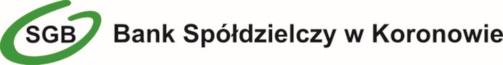 Wniosek o zmianę usług Nazwa placówki Banku prowadzącej rachunek:Dane posiadacza rachunku/użytkownika/należy wstawić znak X we właściwe pole/ Duplikat karty/Nowy PIN/Hasło 3D-Secure (do płatności w Internecie)*)ZAWIADAMIANIE O ZMIANACH wyraża zgodę /  nie wyraża zgody*) na zawiadamianie go przez Bank o zmianie:wysokości oprocentowania, w wyniku której następuje obniżenie oprocentowania środków pieniężnych zgromadzonych na rachunku;rodzaju stawki bazowej;wysokości marży Banku/wartości wskaźnika;taryfy;regulaminu;w zakresie uczestnictwa w obowiązkowym systemie gwarantowania depozytów i zasadach jego funkcjonowania, w tym o zakresie podmiotowym i przedmiotowym ochrony przysługującej ze strony BFG, w tym o rodzajach osób i podmiotów, które mogą być uznane za deponenta oraz o maksymalnej granicy ochrony gwarancyjnej;poprzez  przesyłanie  zmienionych dokumentów na e-mail Posiadacza ,   powiadomień do Posiadacza o zmianach dokumentów z informacją, że dokument zawierający zmiany jest dostępny na  portalu internetowym ,,Moje dokumenty SGB’’ :	 na e-mail Posiadacza albo      za pomocą wiadomości SMSpieczątka i podpisy osób reprezentujących                              stempel funkcyjny i podpisy pracownika                posiadacza rachunku                                                   placówki Banku przyjmującego wniosekimię i nazwisko, adres /nazwa i siedziba Proszę o wydanie: duplikatu karty z nowym numerem PIN  duplikatu karty bez nowego numeru PIN nowego numeru PIN       sposób dostarczenia PIN:             na adres do korespondencji             SMS-em - numer telefonu, na który ma być wysłany PIN         +48           Hasło do pobrania PIN-u na SMS (max.64 znaki, bez polskich liter)        Numer karty:  |_ _|_ _|_ _|_ _| - |_ _|_ _|_ _|_ _| - |_ _|_ _|_ _|_ _| - |_ _|_ _|_ _|_ _|Dane posiadacza rachunku/użytkownika karty:     , miejscowość, data